Nombre de la empresa: Cervecería Cuauhtémoc Moctezuma 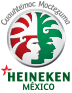 Nombre empresarial: Cervecería Cuauhtémoc S.A.Visión objetivaCuauhtémoc Moctezuma es el grupo cervecero con mayor tradición en México: opera 6 plantas, donde más de 17,000 trabajadores se esfuerzan para que cada cerveza sea una experiencia única.Esta dedicación en cada marca conforma el más amplio portafolio en el mercado. Junto con Heineken, la cervecera con mayor presencia en el mundo, Cuauhtémoc Moctezuma conforma uno de los grupos más importantes de su industria en términos de volumen y rentabilidad.El 8 de noviembre de 1890 marca el inicio de nuestra historia, con la fundación de la fábrica de Hielo y Cerveza Cuauhtémoc en Monterrey, N. L., encabezada por Don Isaac Garza y Don José Calderón. Ese mismo año también se introdujo la cerveza Carta Blanca al mercado nacional. Desde entonces, y durante 120 años, la empresa ha buscado la máxima integración industrial, estableciendo fábricas para satisfacer sus necesidades de material, empaque e insumos. Este desarrollo dio origen a empresas como: Vidriera Monterrey, Hylsa, Fábricas Monterrey, Empaques de Cartón Titán, Grafo Regia y Malta.Durante más de un siglo, Cuauhtémoc Moctezuma se ha enfocado no sólo en ampliar sus instalaciones, sino en generar obras de beneficio social y familiar para sus trabajadores, como la Sociedad Cuauhtémoc y Famosa (1918); el Instituto Tecnológico de Estudios Superiores de Monterrey (1943), a iniciativa de Don Eugenio Garza Sada; y el Salón de la Fama del Béisbol Profesional Mexicano (1973). En 2010, Cuauhtémoc Moctezuma se unió estratégicamente a Heineken, lo que convierte a México en el mercado más grande a nivel mundial, en términos de volumen, para la empresa holandesa. Conoce más sobre la historia de Cuauhtémoc Moctezuma en nuestra línea de tiempo.Personalidad:Fue la primera empresa mexicana en otorgar a sus trabajadores beneficios de salud, vivienda y educación.Durante más de un siglo se ha distinguido por ser una referencia en la creación de programas innovadores, orientados a promover la seguridad, protección y desarrollo de sus colaboradores.En su pagina de internet cuentan con un apartado especial llamado “sala de prensa” donde en un formato PDF los usuarios pueden descargar los comunicados de prensa que la cervecería emite para dar a conocer sus eventos. Fomentan el consumo responsable del alcohol con eventos como “Chela Run 2014: corre hacia un estilo de vida saludable”Su código de conducta esta bajo el nombre “Código de conducta de negocios Heineken” lo que sugiere que al momento de la fusión de la cervecería extranjera emitieron el suyo y adoptaron el de Heineken. Misión, Visión y Valores:Nuestros valores se encuentran presentes en todas las actividades de la empresa. Cada colaborador se conduce bajo sólidos principios, consistentes con el Ideario Cuauhtémoc y basados en los valores Heineken.Llevamos diversión a la vida de nuestros consumidores a través de una promoción responsable de nuestros productos, sumada al patrocinio de eventos relevantes. El ambiente de trabajo en todas nuestras instalaciones refleja este valor: la gente disfruta trabajar para una empresa con altos estándares de calidad y valores ejemplares. Para nosotros es un placer que nuestros clientes y proveedores sean parte del proceso de producción de las mejores cervezas.Pasión por la calidad desde nuestra fundación, la calidad es de suma importancia para Cuauhtémoc Moctezuma. Esta dedicación ha dado forma a todo lo que hacemos, desde enriquecer nuestro portafolio de marcas hasta superar las expectativas de nuestros clientes a través de innovaciones. Ellos son la razón por la que realizamos inversiones constantes en nuestra gente, nuevas tecnologías y procesos de mejora continua en nuestra organización.Somos una empresa comprometida con las comunidades donde operamos, por ello ponemos especial cuidado en las personas y el medio ambiente. Respetamos y promovemos la Declaración de los Derechos Humanos y los fundamentos sobre los que se basa. Cumplimos y acatamos las leyes y regulaciones de todos los países en los que tenemos operaciones; nos fortalecemos y aprovechamos las oportunidades que nos brinda la diversidad de culturas de nuestra gente. La responsabilidad que tenemos por preservar nuestro entorno ha definido nuestras políticas de consumo responsable y cuidado al medio ambiente.Atributos centrales, perdurables y distintivos:  “Cada cerveza es una experiencia única” “Conoces todas nuestras marcas, tenemos una justa para ti”Cuauhtémoc Moctezuma es el grupo cervecero con mayor tradición en México: Opera 6 plantas, donde más de 16,000 trabajadores se esfuerzan para que cada cerveza sea una experiencia única. Esta dedicación en cada marca conforma el más amplio portafolio en el mercado. Junto con HEINEKEN, la cervecera con mayor presencia en el mundo, Cuauhtémoc Moctezuma conforma uno de los grupos más importantes de su industria en términos de volumen y rentabilidad.Soul and mind:En la Cervecería Cuauhtémoc Moctezuma, es muy importante reforzar los valores de sus colaboradores, de su empresa y de los clientes, lo que en conjunto se vera reflejado en sus ganancias. Se honra de la relación comercial que tiene con sus clientes ofreciendo la distribución de las mejores marcas de cerveza sin hacer distinción de negocios o proveedores,  no importa que tan grande o pequeño sea el negocio, Cervecería Cuauhtémoc Moctezuma estará ahí.  A través de sus redes sociales, pagina de internet o hasta el trato comercial, siempre rescatan las palabras como “amistad” que es un valor que ellos remarcan al dirigirse a sus colaboradores o clientes, un ejemplo de ellos es el siguiente fragmento extraído de una publicación o aviso oficial en su red: -“Seguiremos esmerándonos para brindarle los mejores servicios y las mejores marcas con el ánimo de fortalecer nuestra relación comercial.Agradecemos nuevamente su preferencia y amistad para con nosotros.Atentamente, Cuauhtémoc Moctezuma”                                                                                                                    Con respecto y haciendo énfasis con la palabra “MIND” su “mente” esta enfocada a los logros de su empresa gracias al abastecimiento y posicionamiento de sus productos, una empresa líder con cimientos nacionales y visión internacionalVisión subjetivaLa imagen representa a la institución mediante el nombre de una personalidad histórica, identidad gráfica que reúne el concepto de 2 emperadores que dan nombre a "Cervecería Cuauhtémoc Moctezuma" la fusión que tuvieron estas cerveceras, además usando el logo como identificador para que el público conozca que son un icono de México, y así saber de  dónde se produce esta cerveza. Hoy en día el cambio de imagen que se le dio a la cervecera se debe a la unión que tuvieron con la marca Heineken, es por eso que se lleva el color blanco, rojo y verde dentro del logo, haciendo ver que la marca se nacionalizo e indicando que Heineken ya pertenece a este grupo cervecero. Los nuevos colores son fuertes y audaces, ya que el rojo siempre ha sido asociado con Cuauhtémoc Moctezuma por el corazón e historia que lleva la empresa, mientras que el verde identifica a Heineken que está en todo el mundo, por eso están siendo complementados en esta nueva imagen para que el público conozca que la marca se está posicionando cada vez más en el mundo, y que siempre se están innovando para traerles nuevos productos al mercado.